  LICEO CLASSICO “G. D’Annunzio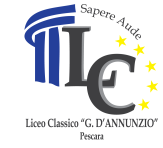 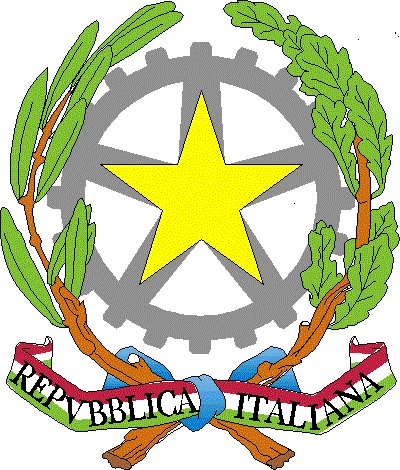  Via Venezia ,41 –  65121  PESCARA  Codice Scuola  PEPC010009  – 085-4210351 - Segreteria  C.F. 80005590684e-mail : pepc010009@istruzione.it  -  sito web: www.liceoclassicope.edu.itOrario settimanale attività alternativaReligione Cattolica  - a.s. 2019/2020Lunedì4^ ora2^E – 1 alMartedì	4^ ora 1^A – 1al5^ ora 5^D – 1 al	8^ ora	 4^beta– 2 al 14,40-15,30Mercoledì3^ ora 2^ F – 5 al5^ora 4^E + 1^beta – 5 alGiovedì3^ora 3^A – 1 al	4^ora1^gam – 1 al	5^ora 5^Eps – 5 al	6^ora4^beta2 al